Foirm Bhallraíochta (Athnuachan)Na Naíonraí Gaelacha2015-2016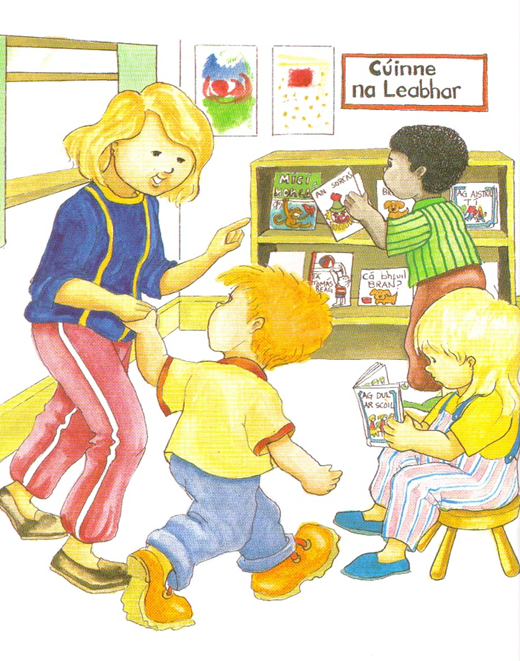 Na Naíonraí  Gaelacha, Halla Naomh Pádraig,Institiúid Oideachais Marino,Ascaill Uí Ghríofa,Baile Átha Cliath 9.Teil.: (087)133-9431 , Ríomhphost: nanaionraigaelacha@gmail.com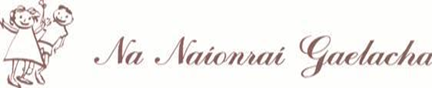 Coinníollacha Ballraíochta 2015-20161. Go bhfuil an Naíonra faoi Scéim Árachais*. 	(*Is gá cóip den chlúdach árachais a sheoladh leis an bhfoirm athnuachana seo.)2. Gurb í an Ghaeilge teanga an Naíonra agus go bhfuil an luath-thumadh iomlán á chleachtadh sa Naíonra.3. Go n-íocfar táille bhallraíochta€55 don bhliain 2015/16 as ballraíocht leis Na Naíonraí Gaelacha (an eagraíocht do stiúrthóirí naíonra). 4. Go gcuirfear Na Naíonraí Gaelacha ar an eolas má thagann aon athrú ar an eolas atá againn faoin naíonra, mar shampla seoladh ríomhphoist nua nó coiste nua ceaptha. Iarrtar ort an chuid seo (A—F) a líonadh isteach:A) An bhfuil oiliúint Cosaint Leanaí faighte ag an Duine Ainmnithe (DLP)? 				Tá ____ 	Dáta __________ nó	Níl _____ B) An bhfuil oiliúint Garchabhrach déanta ag duine ar fhoireann an naíonra?				Tá ____ 	Dáta __________ nó	Níl _____C) An bhfuil an cháilíocht Teastas Eorpach na Gaeilge (TEG) B2 bainte amach agat?D) An bhfuil an Dianchúrsa déanta ag gach Stiúrthóir?  Tá______  Níl_______E) Uimhir tagartha ón Roinn Leanaí agus Gnóthaí Óige (DCYA Identifier Number)*: 						_________________*Ní bhainfear leas as an uimhir seo ach le taifead a choiméad ar oiliúint ghairmiúil F) Sonraí teagmhála:            Príomh Stiúrthóir: _______________________		Seoladh Ríomhphoist	_________________________		Guthán			______________Dearbhaíonn an síniú thíos, go nglacann Naíonra__________________leis na coinníollacha ballraíochta uile anseo luaite.Síniú: _________________________________________________Dáta: ________________________________________________ Is ar an eolas seo a ghlactar le hiarratas ar bhallraíocht.An NaíonraAinm an Naíonra: ______________________________Seoladh:________________________________________________________________________________Teil:_______________ rphost:___________________Pobal ____                  Comharchumann ____    Carthanacht _____Príobháideach ____    Cuideachta Teo ____     Eile ____  Céard é? _____________Bainisteoir/Príomh-Stiúrthóir an NaíonraAinm: _______________________________Stiúrthóirí/Stiúrthóirí cúnta.Ainm. ___________________________Ainm ___________________________Ainm ___________________________Ainm ___________________________ Ainm ___________________________ Ainm ___________________________ Ainm ___________________________ Ainm ___________________________ Ainm ___________________________ Ainm ___________________________SeisiúnCeann amháin __________   níos mó:_______________Don oifig amháin :Uimhir Bhallraíochta: Táille íoctha:Dáta faighte: